CREA – MTCONSELHO REGIONAL DE ENGENHARIA E AGRONOMIA DO MATO GROSSOLIVRO DE ORDEM LIVRO N° ______/_____ Informações sobre o preenchimento do Livro de OrdemArt. 4° O Livro de Ordem deverá conter o registro, a cargo do responsável técnico, de todas as ocorrências relevantes do empreendimento.§ 1° Serão registradas no Livro de Ordem informações tais como:I – Dados do empreendimento, de seu proprietário, do responsável técnico e da respectiva ART;II – As datas de início e de previsão da conclusão da obra ou serviço;III – As datas de início e de conclusão de cada etapa programada;IV – Os relatos de visitas do responsável técnico;V – O atual estágio de desenvolvimento do empreendimento no dia de cada visita técnica;VI – Orientação de execução, mediante a determinação de providências relevantes para o cumprimento dos projetos e especificações;VII – Acidentes e danos materiais ocorridos durante os trabalhos;VIII – Nomes de empresas e prestadores de serviço contratados ou subcontratados, caracterizando seus encargos e as atividades, com as datas de início e conclusão, e números das ARTs respectivas;IX – Os períodos de interrupção dos trabalhos e seus motivos, quer de caráter financeiro ou meteorológico, quer por falhas em serviços de terceiros não sujeitas à ingerência do responsável técnico; eX – Outros fatos e observações que, a juízo ou conveniência do responsável técnico pelo empreendimento, devam ser registrados.§ 2° A data de encerramento do Livro de Ordem será a mesma de solicitação da baixa por conclusão do empreendimento, por distrato ou por outro motivo cabível.§ 3º Uma mesma obra ou empreendimento poderá contar com tantos Livros de Ordem quantos forem os responsáveis técnicos cujas atividades técnicas tenham obrigatoriedade de registro para emissão de CAT, conforme definido pelas Câmaras Especializadas.TERMO DE ABERTURA LIVRO DE ORDEM N° _________/________ IDENTIFICAÇÃO DO EMPREENDIMENTO IDENTIFICAÇÃO DO PROPRIETÁRIO (A) AUTORES DOS PROJETOS RESPONSÁVEIS TÉCNICOS LIVRO DE ORDEM N° _________/________ EMPRESAS RESPONSÁVEIS DECLARAÇÃO DECLARO que, em cumprimento à Resolução nº 1.024 de 2009 – CONFEA, recebi e retirei o presente LIVRO DE ORDEM, o qual me comprometo a mantê-lo permanentemente no local da obra/serviço, utilizando-o regularmente para os registros. ___________/MT, ______/_______/_______  	 	 	_______________________________  	 	 	 	 	 	 	 	 	 	Assinatura do Profissional  	 	 	 	 	 	 	 	 	 	 	RNP CREA REGISTROS DE FATOS, DETERMINAÇÕES E PROVIDÊNCIAS OUTROS FATOS RELEVANTES ACIDENTES PERÍODO DE INTERRUPÇÃO DECLARAÇÃO DE PARALISAÇÃO Por este termo, declaro que os serviços foram paralisados pelos motivos acima expostos, devendo a obra/serviço ficar em inatividade pelo período de ______/______/______ à ______/______/______.  Me comprometo em informar o seu reinicio em declaração escrita. ______________/MT, ______/_______/_______  	 	 	_______________________________  	 	 	 	 	 	 	 	 	 	Assinatura do Profissional  	 	 	 	 	 	 	 	 	 	 	RNP CREA DECLARAÇÃO DE REINÍCIO DOS SERVIÇOS Declaro que a obra/serviço teve seu reinício efetivado nesta data em virtude de paralisação declarada em termo próprio. _____________/MT, ______/_______/_______  	 	 	_______________________________  	 	 	 	 	 	 	 	 	 	Assinatura do Profissional  	 	 	 	 	 	 	 	 	 	 	RNP CREA LIVRO DE ORDEM N° _________/________ ART Nº: _______________________________ FICHA DE ANDAMENTO DAS ETAPAS 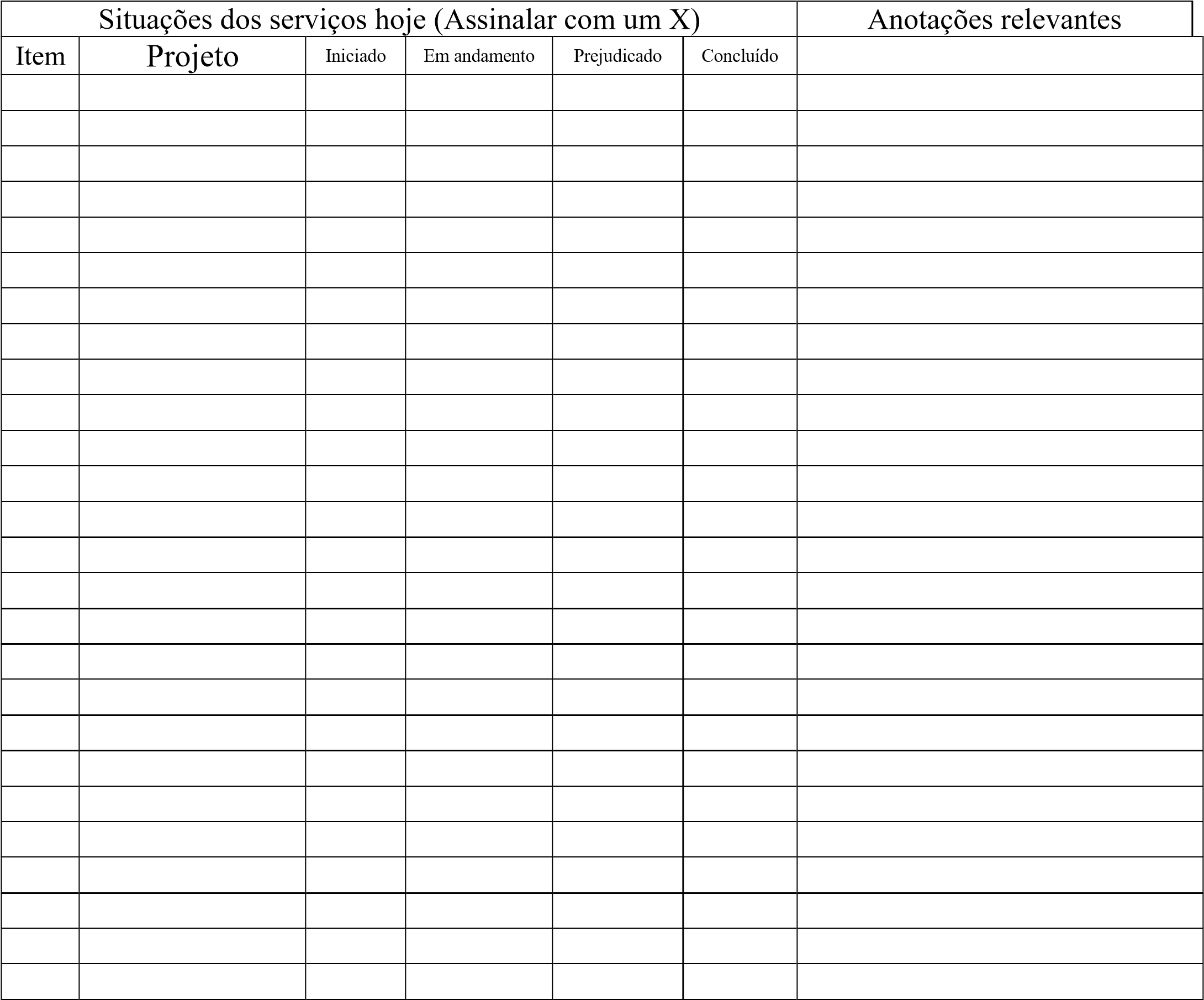 OBSERVAÇÕES SUBEMPREITADAS E PRESTAÇÃO DE SERVIÇOS OBSERVAÇÃO No campo Início e Conclusão, informar a data de início e de conclusão da atividade. LIVRO DE ORDEM N° _________/________ ART Nº: _______________________________ RECOMENDAÇÕES TÉCNICAS EM CULTURAS OBSERVAÇÕES TERMO DE ENCERRAMENTO DECLARO para os fins que se fizerem necessários, que a obra/serviço, descritos neste Livro de Ordem, foi concluída(o), bem como a(s) ART(s) correspondente(s) foi(ram) baixada(s), e me comprometo em anexá-la(s) a este Termo de Encerramento e entregar no Departamento de Fiscalização do CREA-MT. ______________/MT, ______/_______/_______  	 	 	_______________________________  	 	 	 	 	 	 	 	 	 	Assinatura do Profissional  	 	 	 	 	 	 	 	 	 	 	RNP CREA Nº ART: Nº do Contrato: Endereço Obra/Serviço Tipo Obra/Serviço Data do início da obra/serviço:Data do início da obra/serviço:Data da conclusão da obra: Nome: Endereço: Nº Telefone Projeto Profissional RNP CREA Nº da ART Nome(s) do(s) Profissional(s) Nº RNP CREA Nº da ART Nome da Empresa Nº do CREA Nº da ART Data Anotações Ciente (Prof. /Propriet.) Ocorrências de AcidentesOcorrências de AcidentesSIM (     ) NÃO (     ) Data Tipo de AcidenteTipo de AcidenteData Motivo Nome Serviço a seu encargo Nº da ART Inicio Conclusão Data Cultura Recomendações 